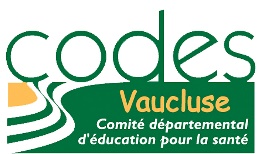 POUVOIR ET BULLETIN DE PARTICIPATIONA l’Assemblée Générale 2021 du Lundi 27 juin 2022A retourner au Codes : . par courrier : 57, rue Pierre Sémard - 84000 AVIGNON. par mail : accueil@codes84.fr1.  CoordonnéesNom : ………………………………………………………………………………………..Prénom : ……………………………………………………………………………………..Adresse : ……………………………………………………………………………………..Téléphone : …………………………………………………………………………………..Adresse Internet (important afin de recevoir notre prochaine Lettre d’information) : ……………………………………………@…………………………………………….2.  Participation l’AG du lundi 27 juin 2022Sera présent(e) à l’Assemblée générale du lundi 27 juin 2022Oui			Non	Sera représenté par :Ou donne pouvoir à :3.  Candidature au Conseil d’administration du CoDESJe souhaite être candidat au Conseil d’administration du Oui			Non	Si oui, les raisons de ma candidature : …………………………………………………………………………………………………………………………………………………………………………………………………………………………………………………………………………………………………………………………………………………………………………………………………………………………………………………………………………………………………………………………………………………………………………………………………………………………………………………………………………………………………………………………………………………………………………4.   Adhésion au Codes Je suis à jour de ma cotisation au CoDES et pourrais participer aux votes de l’Assemblée générale :Oui			Non	Si non, je règle ci-contre ma cotisation de 15 euros (pour un particulier), 30 ou 80 euros (pour une structure), à l’ordre du Codes du Vaucluse.